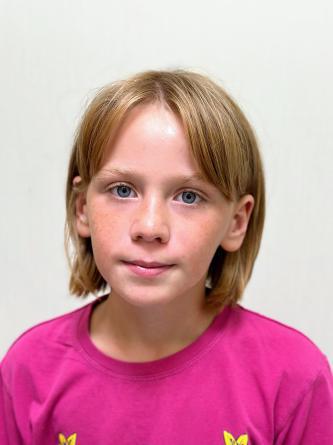 О.Дарина 2013 г.р.Спокойная, добрая, увлекается рисованием, принимает участие в творческих мероприятиях.